МБОУ Велижская СОШ № 1План внеклассного мероприятия«Уроки-сюрпризы для милых мам»(совместно с родителями)                                                      Подготовила: С.Н. Цыганкова,                                                               классный руководитель 1 класса А2013/2014 учебный годВступительное слово учителя.- В честь приближающегося весеннего праздника – Женского дня 8 марта – мы с ребятами подготовили сюрприз для своих любимых мам и бабушек. Мы покажем фрагменты уроков, а также поздравим своих дорогих гостей с праздником всех женщин.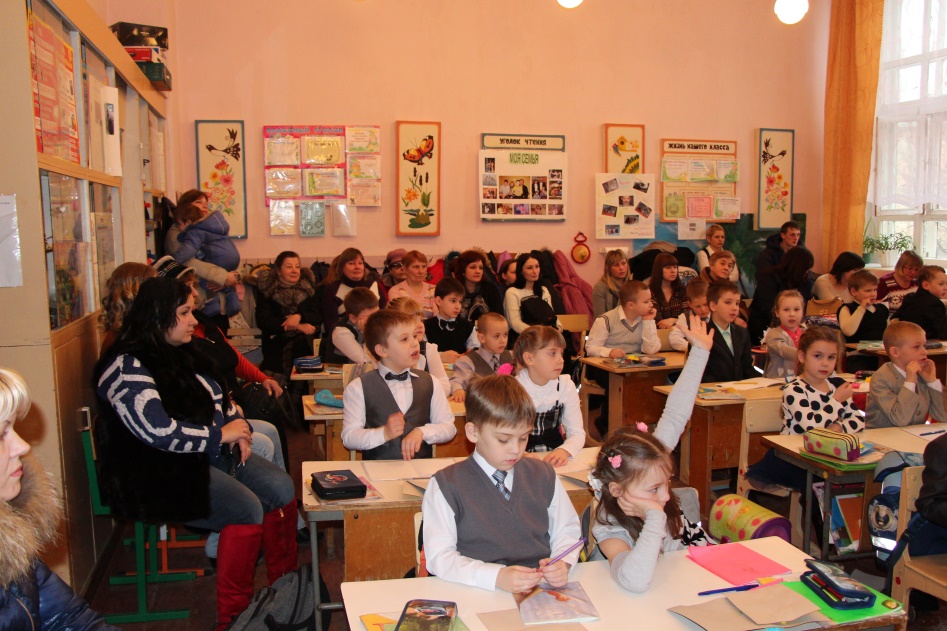       2.   Русский язык.В начале урока минутка чистописания. Проведём конкурс почерков. На листочках мы будем писать пословицы. Ваша задача: написать красиво, аккуратно, без ошибок. Ваши мамы выберут лучшие работы и назовём победителей конкурса почерков. На доске:         При солнышке тепло, а при матери добро.                           Нет лучше дружка, чем родная матушка.При написании учитель следит за осанкой детей.Математика. А) математический диктант.-Запиши число, следующее при счёте за 7?, предшествующее 9?- 5+3,  9-1- Сумма чисел 4 и 4, разность чисел 10 и 2.- 1 слагаемое – 2, 2 слагаемое – 6. Найди сумму.- Уменьшаемое 8, вычитаемое 0, найди разность.Проверка: 8  8  8  8  8  8  8  8 .- У кого получилось восемь восьмёрок?  Почему такие ответы?                (8 марта)Б) решение задач- Мама очистила 4 картофелины, а дочка 3. Сколько всего картофелин очистили мама и дочка?- Лена вымыла 10 тарелок и 6 чашек. На сколько больше тарелок? На сколько меньше чашек?- Марина полила 8 комнатных цветков, а Витя на 2 меньше. Сколько комнатных цветков полил Витя?-Кате надо вытереть 9 тарелок. 5 тарелок она уже вытерла. Сколько тарелок ей осталось вытереть?- О чём все эти задачи? Как можно назвать детей? кКак они относятся к своим мамам? Вывод.Физминутка  (музыкальная).Подарок мамам  - танец в исполнении девочек класса. Художественный руководитель и автор танца – ученица класса Дементьева Алиса.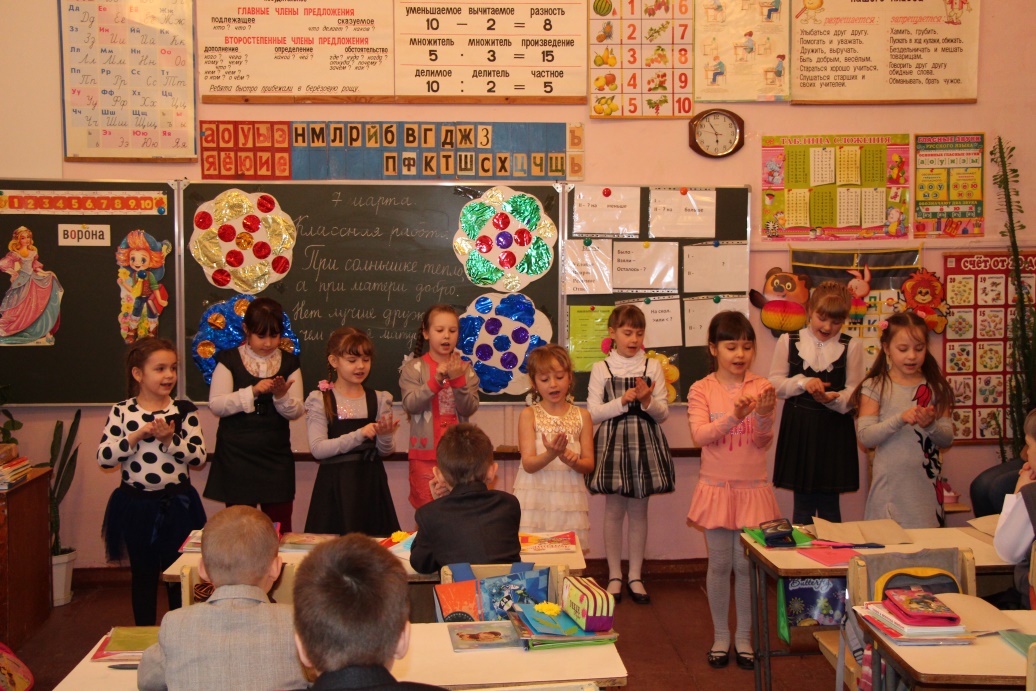 Литературное чтение.А) Мы подготовили стихи для наших мам:1. Дорогие мамы, бабушки и тёти,
  Хорошо, что в этот час
  Не на службе вы, не на работе,
  В этом классе, смотрите на нас!
2.Мы вас любим очень, очень, очень,
  Очень, бесконечно - это не секрет;
 Впрочем, если говорить короче:
  Вас любимей не было и нет3.В прекрасный день - 8 марта,
Когда сияет все кругом,
Нам разрешите вас поздравить
С Международным женским днем! 

4.Здоровья, счастья пожелаем,
Чтоб не грустили никогда,
Чтобы всегда вы процветали
Во имя счастья и добра. 
5.С Днем 8 марта, с праздником весенним,
С первыми лучами в этот светлый час!
Дорогие мамы, мы вас очень любим
И от всего сердца поздравляем вас! 

6.Если мама дома - солнце ярче светит,
Если мамы нету - плохо одному;
Я вам обещаю, вот закончим праздник,
Я свою мамулю крепко обниму.7.Дорогие бабушки и мамы, 
Мы вас любим нежно, горячо. 
И хоть мы капризны и упрямы, 
Знаем: нас простите. А еще... 
Крепко вас целуем, поздравляем 
И подарки дарим от души.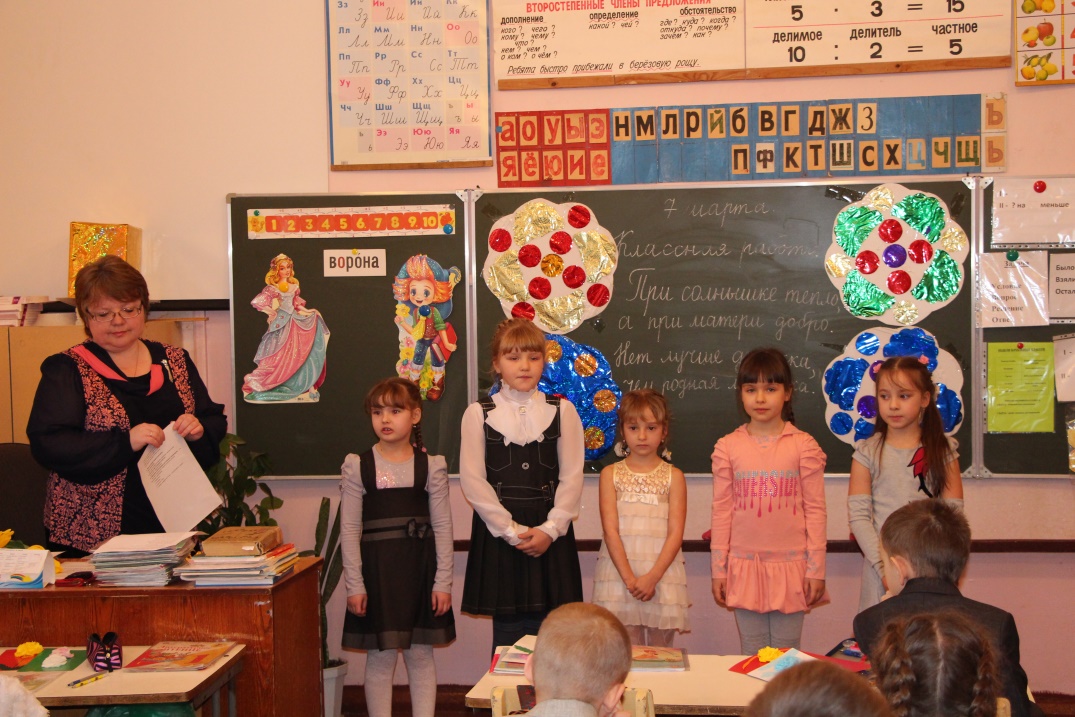 Б) Поздравление девочек.1.У девчонок нынче праздник,
Надо как-то поздравлять.
Снова мальчик-одноклассник
Будет голову ломать.

2.  Сколько девочек отличных
В нашем классе, спору нет:
Добрых, умных, энергичных...
Словно праздничный букет.


3. Пусть всегда женский день не кончается,
Пусть поют в Вашу честь ручейки,
Пусть солнышко Вам улыбается,
А мальчишки Вам дарят цветы.
4. С первой капелью, с последней метелью,
С праздником ранней весны
Вас поздравляем, сердечно желаем
Радости, счастья, здоровья, любви!


5. Солнышко искристое заглянуло в класс
Расцвели подснежники сегодня в первый раз
Ручейки забегали по лесным лугам
День Восьмое марта приходит в гости к нам.
6. Милым одноклассницам солнце и капель
Счастье и любовь несут в чудесный этот день
Желают только светлого, добра и красоты,
Пусть сбудутся заветные и тайные мечты. 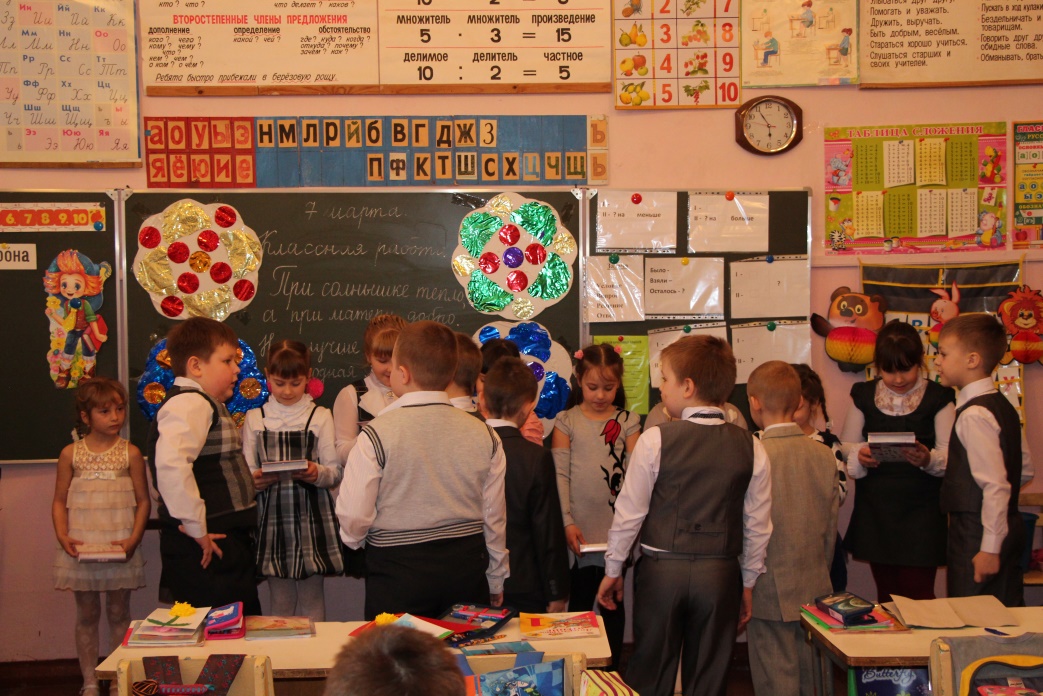 Музыкальный сюрприз.Песня САМАЯ СЧАСТЛИВАЯ
Выглянуло солнышко,
Блещет на лугу.
Я навстречу солнышку
По траве бегу.
И ромашки белые
Рву я на лету.
Я веночек сделаю,
Солнышко вплету.

День искрится радостью,
Вдаль меня манит,
Надо мною радуга
Весело звенит,
У реки под ивою
Слышу соловья,
Самая счастливая
В это утро я!

Собрала в ладошки я
Чистую росу,
Радугу и солнышко
Я в руках несу!
И цветы над речкою,
Песню и зарю -
Все, что утром встречу я,
Маме подарю!Технология.- На уроке технологии мы изготовили подарки для своих мам. (вручение подарков)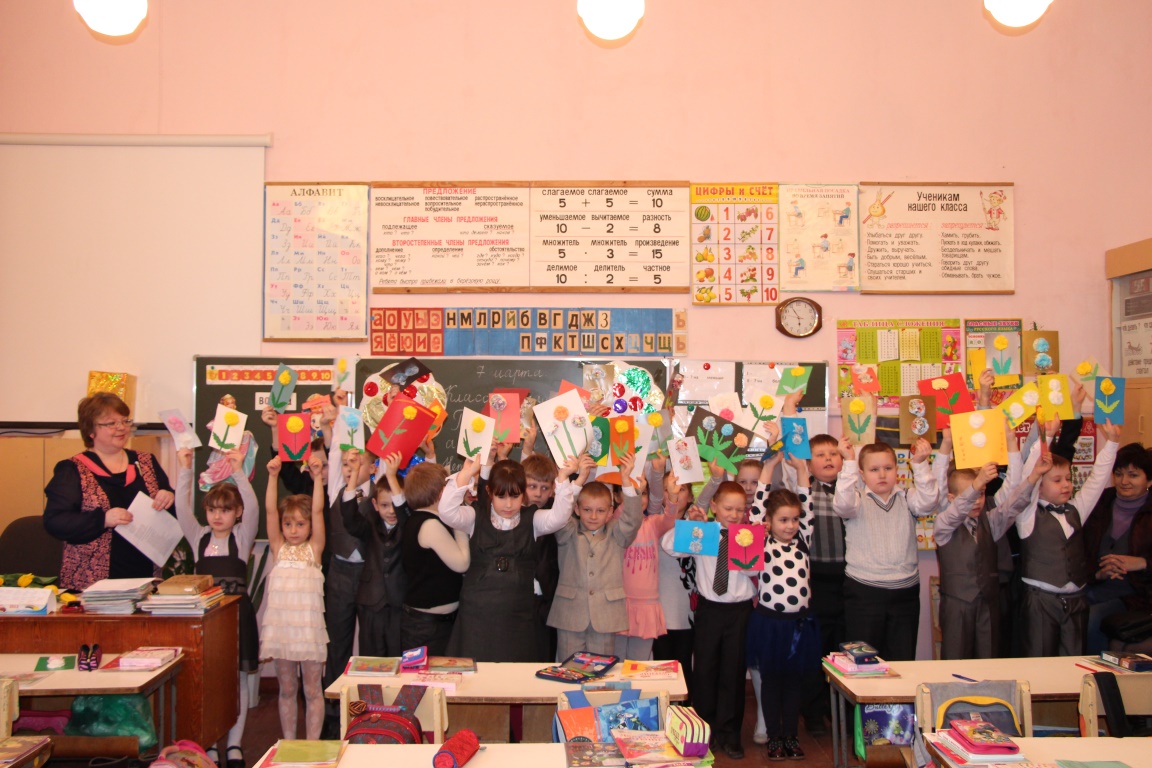 8. Заключительная песня.	МЫ ЗАПЕЛИ ПЕСЕНКУ

Солнышко лучистое
Улыбнулось весело,
Потому что мамочке
Мы запели песенку.Припев:
Песенку такую:
Ля-ля-ля!
Песенку простую:
Ля-ля-ля!За окном воробушки
Закружились весело,
Потому что мамочке
Мы запели песенку.Припев.Ручейки весенние
Зазвенели весело,
Потому что мамочке
Мы запели песенку.Припев.Первые подснежники
Закивали весело,
Потому что мамочке
Мы запели песенку.Припев.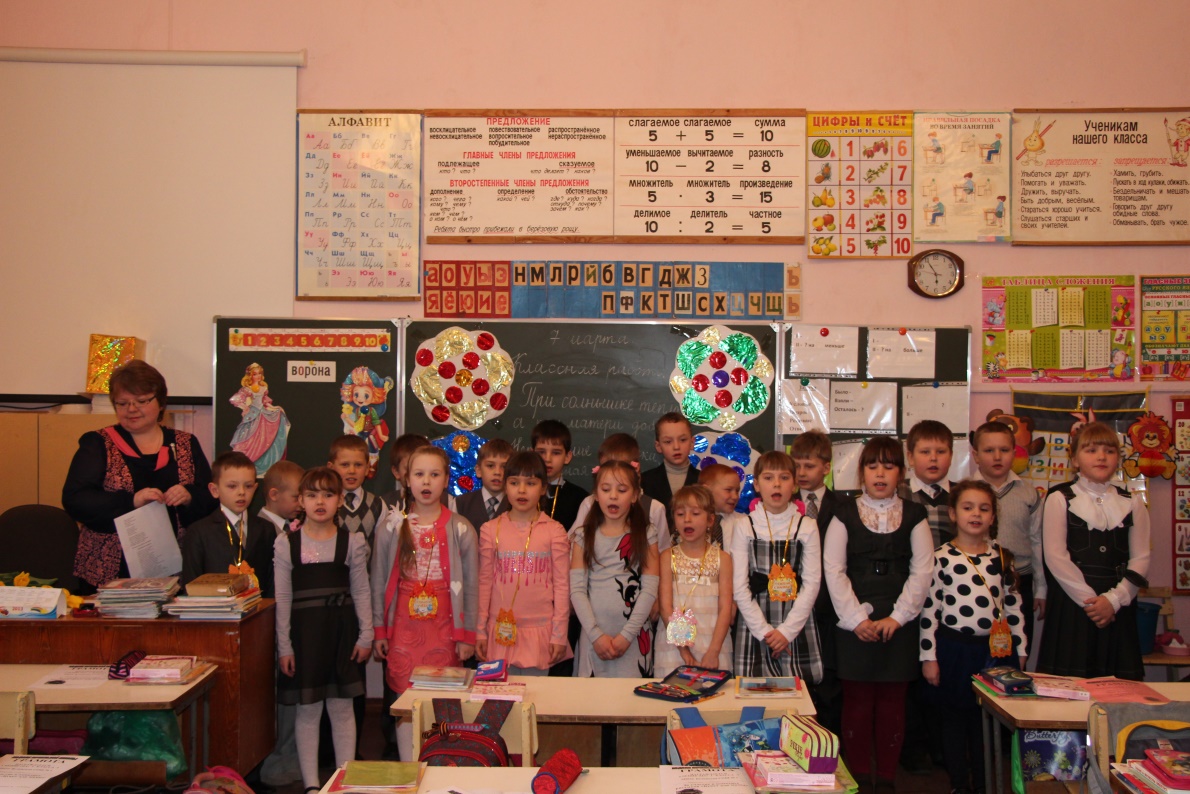 